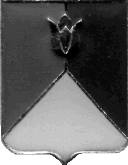 СОБРАНИЕ ДЕПУТАТОВКУНАШАКСКОГО МУНИЦИПАЛЬНОГО РАЙОНАЧЕЛЯБИНСКОЙ ОБЛАСТИ__________________________________________________________РЕШЕНИЕ9 заседание«29» декабря . № 107Об утверждении Прогнозногоплана приватизации имуществаКунашакского муниципальногорайона на 2021 годРассмотрев письмо Главы Кунашакского муниципального района 
от 18 декабря 2020 года № 910-м, руководствуясь Федеральным законом «Об общих принципах организации местного самоуправления в Российской Федерации» от 06.10.2003 года №131-ФЗ, Уставом Кунашакского муниципального района, Положением о порядке и условиях приватизации муниципального имущества Кунашакского муниципального района от 27.03.2013 года №26 Собрание депутатов Кунашакского муниципального района РЕШАЕТ:1. Утвердить Прогнозный план приватизации имущества Кунашакского муниципального района на 2021 год, согласно приложению.2.  Настоящее решение вступает в силу со дня подписания и подлежит опубликованию в средствах массовой информации.3.  Контроль исполнения решения возложить на постоянную комиссию по бюджету, налогам и предпринимательству Собрания депутатов.ПредседательСобрания депутатов                                                                                         Н.В. Гусева